Series:	Easter at Hillcrest Title:		Palm Sunday: Journey to JerusalemText:		John 12:12-26Date:		April 5, 2020Speaker: 	David BartosikBIG IDEA: Palm Sunday and Jesus’ journey into Jerusalem clarifies that we follow Jesus because of who He is; towards a beautiful, yet difficult, glorious future.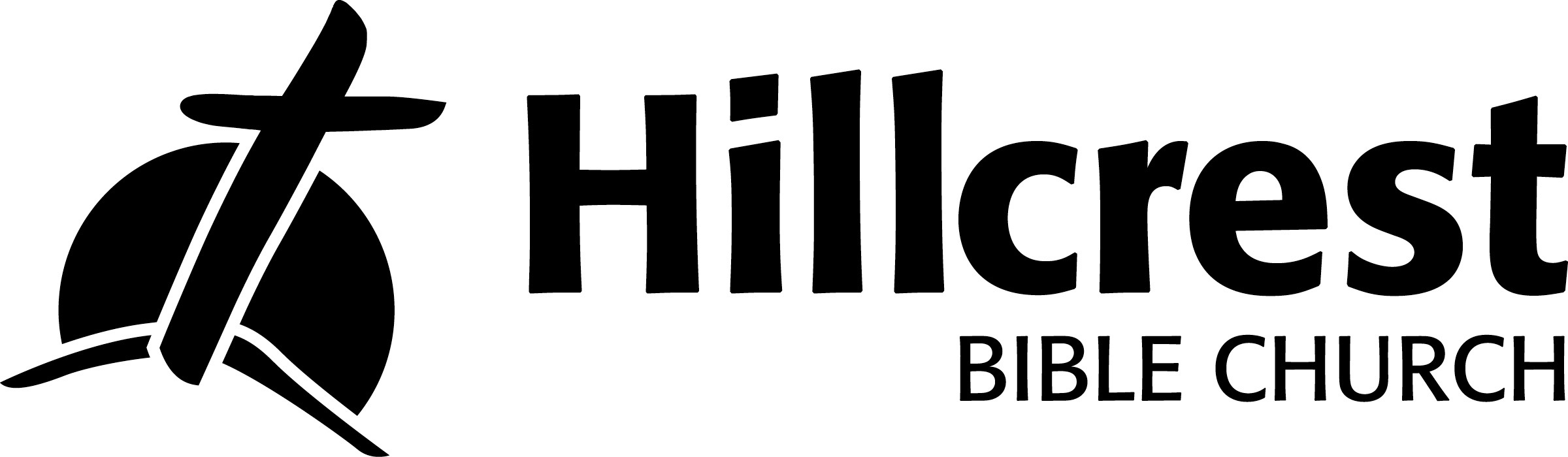 	1. Jesus is the long-awaited King of Israel.	2. Jesus is not just the King of Israel, but of the whole world.	3. Jesus’ journey will be through the cross, then the crown, and not 		just him, but his followers as well.Sermon FollowupJohn 12:12-26 discussion questions:The questions are divided into 3 sections.  First, WHAT does the text say?  Before you apply the text, we first seek to understand what the meaning of the text is.  Second, SO WHAT? Why does this matter for our lives.  After we understand the meaning of the text, we begin to apply it to our lives.  Sometimes that application could leave us thinking about it.  We also want to ask NOW WHAT!  What am I going to do as a result of experiencing the truth of this text?  How might I live this out this coming week as a reflection of my faith?WHAT. | SO WHAT? | NOW WHAT!What:Summarize v12-19.  What is John communicating?What does John intend us to hear by including v19-20 about the whole world, including Greeks, coming to hear Jesus?  Why here, why now does John include this detail?In v23, what is John telling us about the illustration Jesus uses?  What is the fruit that Jesus refers to?In v24, what does it mean to truly hate your life?What is the connection between v25-26 and Jesus death?So what:Why can’t God just forgive us without killing His Son? Explain.If you follow Jesus in dying to self, won’t you get walked on by others? How do you determine when you say no to something?  What’s your criteria? When Jesus says hate your life, does that mean that it’s wrong to have fun and enjoy life? Explain.  NOW what:Are there any areas in your life that reflect that Jesus is not your King? What are steps that you’d make to continue to move in that direction of following Him?What are some practical ways that you can serve your family or neighbors as a reflection of following Jesus? 